REFLEXION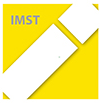 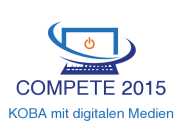 Projektname:COMPETE 2015KOBA mit digitalen MedienCOMPETE 2015KOBA mit digitalen MedienCOMPETE 2015KOBA mit digitalen MedienKlasse/Schulstufe:2. NF2. NF2. NFUnterrichtsgegenstand:RWRWRWUnterrichtsthema:Valuten- und DevisenrechnungValuten- und DevisenrechnungValuten- und DevisenrechnungDatum der Unterrichtseinheit:15.10.201415.10.201415.10.2014Dauer der Unterrichtseinheit:2 UE2 UE2 UELehrkraft:Vtl. Susanne Gogollok BEdVtl. Susanne Gogollok BEdVtl. Susanne Gogollok BEdEingesetztes Medium:Handy, ComputerHandy, ComputerHandy, ComputerBeobachtung durch L:Beobachtung durch L:Beobachtung durch L:Beobachtung durch L:Haltungen, Emotionen der S während der UE:Sehr motiviert; hatten Spaß; viele Ideen, wie gewisse Inhalte, Aussagen oder auch Stimmungen bildhaft übersetzt werden könnenSehr motiviert; hatten Spaß; viele Ideen, wie gewisse Inhalte, Aussagen oder auch Stimmungen bildhaft übersetzt werden könnenSehr motiviert; hatten Spaß; viele Ideen, wie gewisse Inhalte, Aussagen oder auch Stimmungen bildhaft übersetzt werden könnenWas hat sich beim L/S-Verhältnis durch diese Aktivität verändert?Verbesserung des Verhältnisses durch positive Stimmung; mehr VertrauenVerbesserung des Verhältnisses durch positive Stimmung; mehr VertrauenVerbesserung des Verhältnisses durch positive Stimmung; mehr VertrauenWelche Kompetenzen haben die S erworben?Verknüpfung von Inhalten mit bildhafter Darstellung; teamorientiertes ArbeitenVerknüpfung von Inhalten mit bildhafter Darstellung; teamorientiertes ArbeitenVerknüpfung von Inhalten mit bildhafter Darstellung; teamorientiertes ArbeitenWelches Feedback haben die S gegeben?Hatten Spaß an der ArbeitHatten Spaß an der ArbeitHatten Spaß an der ArbeitBitte beantworten Sie folgende Fragen:Bitte beantworten Sie folgende Fragen:Bitte beantworten Sie folgende Fragen:Bitte beantworten Sie folgende Fragen:Waren die Lernvoraussetzungen für diese Unterrichtseinheit gegeben? (Vorkenntnisse der S, Hardware, Software, Lernumgebung, etc.)?Kommentare:Die Schüler sind gewohnt, mit dem Handy Fotos zu machen, wissen wie sie abgespeichert und eingefügt werden können.Waren die Lernvoraussetzungen für diese Unterrichtseinheit gegeben? (Vorkenntnisse der S, Hardware, Software, Lernumgebung, etc.)?Kommentare:Die Schüler sind gewohnt, mit dem Handy Fotos zu machen, wissen wie sie abgespeichert und eingefügt werden können.Ja   Nein   Durch das Medium erfolgte eine verstärkte Kommunikation und Zusammenarbeit zwischen S und L.Kommentare:Die Schüler haben sehr selbständig gearbeitet und haben nur wenig Unterstützung gebraucht.Durch das Medium erfolgte eine verstärkte Kommunikation und Zusammenarbeit zwischen S und L.Kommentare:Die Schüler haben sehr selbständig gearbeitet und haben nur wenig Unterstützung gebraucht.Ja   Nein   Die S haben sich neue Kenntnisse und Fertigkeiten hinsichtlich des Einsatzes von digitalen Medien angeeignet.Kommentare:Die Schüler haben mit Medien und Programmen gearbeitet, welche ihnen bereits vertraut sind.Die S haben sich neue Kenntnisse und Fertigkeiten hinsichtlich des Einsatzes von digitalen Medien angeeignet.Kommentare:Die Schüler haben mit Medien und Programmen gearbeitet, welche ihnen bereits vertraut sind.Ja   Nein   Es konnten verstärkte Anreize zur Lernmotivation geschaffen werden.Kommentare:Die spielerische und kreative Auseinandersetzung mit dem Thema hat die Lernmotivation unterstützt.Es konnten verstärkte Anreize zur Lernmotivation geschaffen werden.Kommentare:Die spielerische und kreative Auseinandersetzung mit dem Thema hat die Lernmotivation unterstützt.Ja   Nein   Wurden die Lehrinhalte und -ziele durch den Einsatz des Mediums unterstützt?Kommentare:Wurden die Lehrinhalte und -ziele durch den Einsatz des Mediums unterstützt?Kommentare:Ja   Nein   Hat der Einsatz der digitalen Medien dieser Lerneinheit die aktive Auseinandersetzung der S mit den Lerninhalten direkt unterstützt?Kommentare:Hat der Einsatz der digitalen Medien dieser Lerneinheit die aktive Auseinandersetzung der S mit den Lerninhalten direkt unterstützt?Kommentare:Ja   Nein   Ist das Medium in der Lage, den Sachverhalt zuveranschaulichen? Hilft das Medium bei der Strukturierung komplexer Sachverhalte für dieses Unterrichtsthema?Kommentare:Das Medium ist absolut in der Lage, den Sachverhalt zu veranschaulichen. Bei der Strukturierung und Umsetzung wird aber mehr Unterstützung gebraucht.Ist das Medium in der Lage, den Sachverhalt zuveranschaulichen? Hilft das Medium bei der Strukturierung komplexer Sachverhalte für dieses Unterrichtsthema?Kommentare:Das Medium ist absolut in der Lage, den Sachverhalt zu veranschaulichen. Bei der Strukturierung und Umsetzung wird aber mehr Unterstützung gebraucht.Ja   Nein   Regt das gewählte Medium zu eigenen oder kooperativen Aktivitäten an?Kommentare:Unterschiedliche Ideen und Bilder werden zu einem gemeinsamen Ergebnis.Regt das gewählte Medium zu eigenen oder kooperativen Aktivitäten an?Kommentare:Unterschiedliche Ideen und Bilder werden zu einem gemeinsamen Ergebnis.Ja   Nein   Wurde das Medium von den S dazu genutzt, um gemeinsam mit anderen etwas zu erzeugen oder zu bearbeiten?Kommentare:Wurde das Medium von den S dazu genutzt, um gemeinsam mit anderen etwas zu erzeugen oder zu bearbeiten?Kommentare:Ja   Nein   Aufbau von Medienkompetenz:In welcher Art und Weise erfolgte der Aufbau von Medienkompetenz?Durch die Erkenntnis, dass ein Medium, welches die Schüler schon sehr gut beherrschen und intensiv in ihrer Freizeit nutzen, auch Lerninhalte dargestellt und vermittelt werden können.In welchem Ausmaß erfolgte der Aufbau von Medienkompetenz?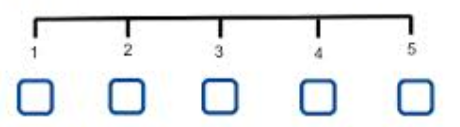 Kommentare:Die Schüler erkennen, dass Medien, welche sie hauptsächlich zum Vergnügen benutzen, auch im schulischen und beruflichen Umfeld genutzt werden können. Aufbau von Medienkompetenz:In welcher Art und Weise erfolgte der Aufbau von Medienkompetenz?Durch die Erkenntnis, dass ein Medium, welches die Schüler schon sehr gut beherrschen und intensiv in ihrer Freizeit nutzen, auch Lerninhalte dargestellt und vermittelt werden können.In welchem Ausmaß erfolgte der Aufbau von Medienkompetenz?Kommentare:Die Schüler erkennen, dass Medien, welche sie hauptsächlich zum Vergnügen benutzen, auch im schulischen und beruflichen Umfeld genutzt werden können. Aufbau von Medienkompetenz:In welcher Art und Weise erfolgte der Aufbau von Medienkompetenz?Durch die Erkenntnis, dass ein Medium, welches die Schüler schon sehr gut beherrschen und intensiv in ihrer Freizeit nutzen, auch Lerninhalte dargestellt und vermittelt werden können.In welchem Ausmaß erfolgte der Aufbau von Medienkompetenz?Kommentare:Die Schüler erkennen, dass Medien, welche sie hauptsächlich zum Vergnügen benutzen, auch im schulischen und beruflichen Umfeld genutzt werden können. Aufbau von Medienkompetenz:In welcher Art und Weise erfolgte der Aufbau von Medienkompetenz?Durch die Erkenntnis, dass ein Medium, welches die Schüler schon sehr gut beherrschen und intensiv in ihrer Freizeit nutzen, auch Lerninhalte dargestellt und vermittelt werden können.In welchem Ausmaß erfolgte der Aufbau von Medienkompetenz?Kommentare:Die Schüler erkennen, dass Medien, welche sie hauptsächlich zum Vergnügen benutzen, auch im schulischen und beruflichen Umfeld genutzt werden können. Bitte Unterrichtsvorbereitung beifügen.Bitte Unterrichtsvorbereitung beifügen.Datum: 06.11.2014Datum: 06.11.2014